GPMS School Council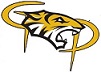 Monday, Oct. 28, 20197:00pm, Foods RoomWelcome and Introductions – Annae JonesAttendance: Annae Jones, Lindsey Hagen, Wendy Fitzsimmons, Lilli Banks, Louise Lacanilao, Catherine Thorsen, Darryl Christiansen, Annette Siemens, Vicki HazelwoodApproval of the Agenda – Louise, Annette, Approval of September Minutes2018-19 Executive CHAIR – Annae JonesVICE-CHAIR – Becky AshTREASURER – Arlene Anderson SECRETARY – Vicki Hazelwood DSC REP – Heather PaulFinancial Statement – TabledADMINISTRATION ReportsDarryl Christiansen (Principal – Grade 8 Administrator)Term 2/3 Options and PowerSchoolWe have been at full capacity with all the options. We were able to adjust staffing and add options to make 2/3 Options work.  Power School will need to be closed down for a week to set up all the term 2/3 options. Middle School Report Card informationLast year we piloted the new online comments with some teachers.  This year all middle schools in the city are going with online comments attached to assignments and marks.  Staff are learning to navigate the system and how to provide comments. Administration is continuing to work to support staff as they learn this new system. Fundraiser report / parent feedbackPower Cards were sold in September.  It was an easier process then past fundraiser.  800 cards were sold.  We made about $10,000.At a future meeting we could talk about what other businesses we’d like to see on the card. Suggestion to post the card photo on website so people can read the larger PDF text since text was small and difficult for some to read. Parent Teacher Interview feedbackWe had new software for Parent Teacher Interviews that is District wide. PAT results June 2019 PAT results are available on the website. Math is an area of focus in the province. Athletics / Fine ArtsRemembrance Day assembly Friday, Nov. 8, 10:30AMDrama play is underway.  Volleyball zones will be held for Rep teams this weekend at Gilbert Paterson. Basketball will be starting soon.Lindsey Hagen (Vice Principal – Grade 7 Administrator)Professional Learning – Middle School Day and School DirectionsNew computer programs is an ongoing part of PDOctober’s PD was a full day at Lakie.  The morning was spent with Rick Gleason talking about concept-based curriculum.  In the afternoon teachers worked together with grade levels and disciplines.  November 12th is the District collaboration day for half of the day when teachers will work with others across the District. The other half of the day is with the Gilbert Paterson team together. Teacher committees have been working to plan some of the ROAR activities.  Staff will regroup to see what next steps are.Inquiry-Based Professional GrowthWe are in year three with this.  Teachers are more comfortable coming up with their questions and what they would like to do.   Student Leadership GroupStudents have met once so far.  Reps from the grade 7/8 will have an opportunity to attend a leadership event at the University of Lethbridge. Catherine Thorsen (Vice Principal – Grade 6 Administrator)Counselling Team / Services and Universal SupportsWe are looking at Universal Supports that are accessible to everyone.  Game on and Go Girls with Big Brothers and Big Sisters to talk about social skills. Nutrition GrantWe received a grant for $10,000 for our lunch program to help with 25 kids/day lunch, snacks and breakfast. The LOFT program is providing coats, mitts, tshirts etc for free. Students visit administration, teachers or counselling team with requests.  Donations for the LOFT can be brought to the office. We will be working with My City Cares for after school family access to clothing. French ImmersionFrench students went to the Movie Mill to watch French films with other French students in Lethbridge.ROARWhat can we do to define Paterson? We have talked about it, branded it and now we are working on living it through assemblies and 20-minute activities on Friday. We are reaching into the community to address child poverty.Administration – Feedback or Questions?In the spring we talked about providing feminine hygiene products in the washroom.  We are trying to figure out a way, so they are not wasted.  Students can approach teachers, admin, councillors and staff in the office.  School Council Direction – Roundtable discussionWhat activities/presentations would you like to have at Council? What other areas would you like to hear more about from admin reports? How do you want to be involved in your school?Possible guest speaker topics: social, emotional, digital citizenshipSome interest expressed in keeping meeting to one hour.Think about how you want to be involved in your school?  Are there other ways you’d like to be involved in the school community? Daryl and Catherine will ask teachers if there are ways, they could use parent’s support.September Fundraising – PowerCards - Becky / Darryl See aboveBook Fair thank you and update – Becky (Sara)Made $3,000 so Sara gets $800 for the library.Hot Lunch – moving forward – Admin / BeckyDo we need hot lunch at Middle School? It is getting logistically difficult with our numbersWe are running out of space to line up 200 kids for hot lunchLooking at changing to random pizza days once and a while or Booster Juice.Staff Appreciation Lunch – Vicki will organize a lunch for Tuesday, Dec. 3rd. District School Council Report – No reportOther Chris Kokh, triple quadriplegic, farmer, marathoner, Feb./MarchMotion to end meeting: Anita, Lilli,  8:15PMNext meeting: November 18, 2019CALENDAR – please see the website for updates and detailed athletics and fine artsOct. 31 – Halloween – Dress up day Nov. 1/2 – Zone volleyball at PatersonNov. 8 – Remembrance Day assembly 10:30 AM, Large Gym (Friday)Nov. 11 – No School – Remembrance Day statutory holiday Nov. 12 – District Collaborative Communities for Staff Development (Tues - no school for students)Nov. 15 – Rock Your Mocs DayNov. 18 – Parent Council Meeting 7PM